                                                                 Wärmeisolierung                                                          __________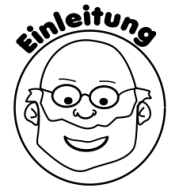 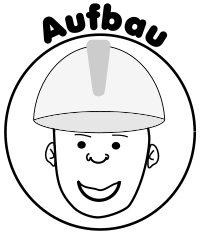 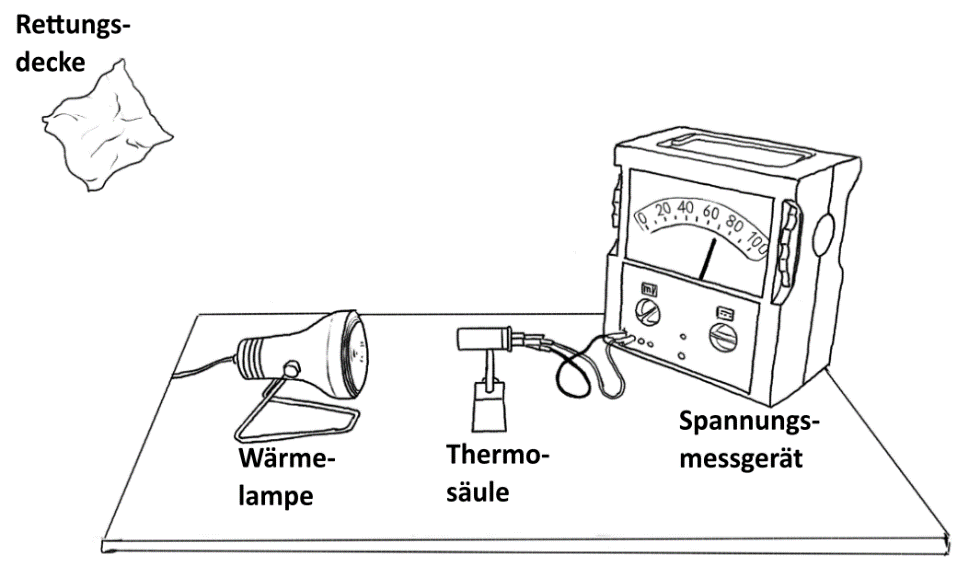 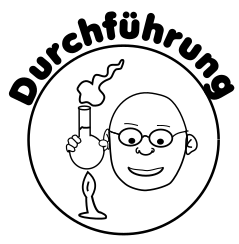 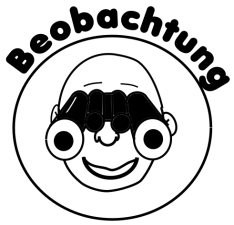 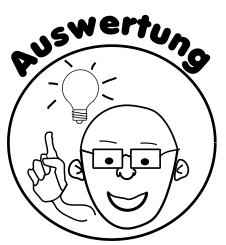 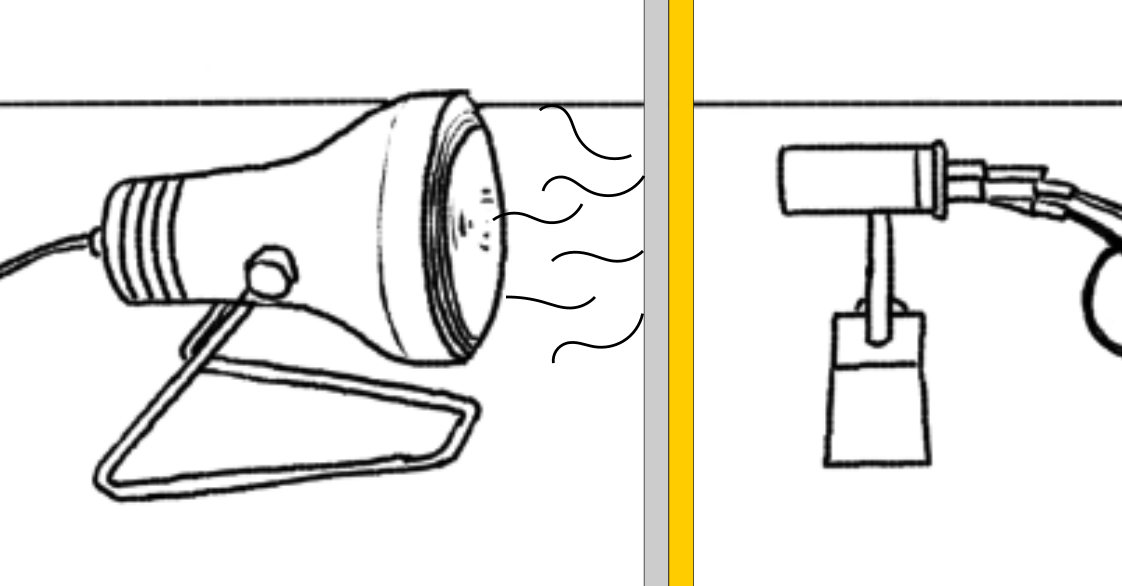 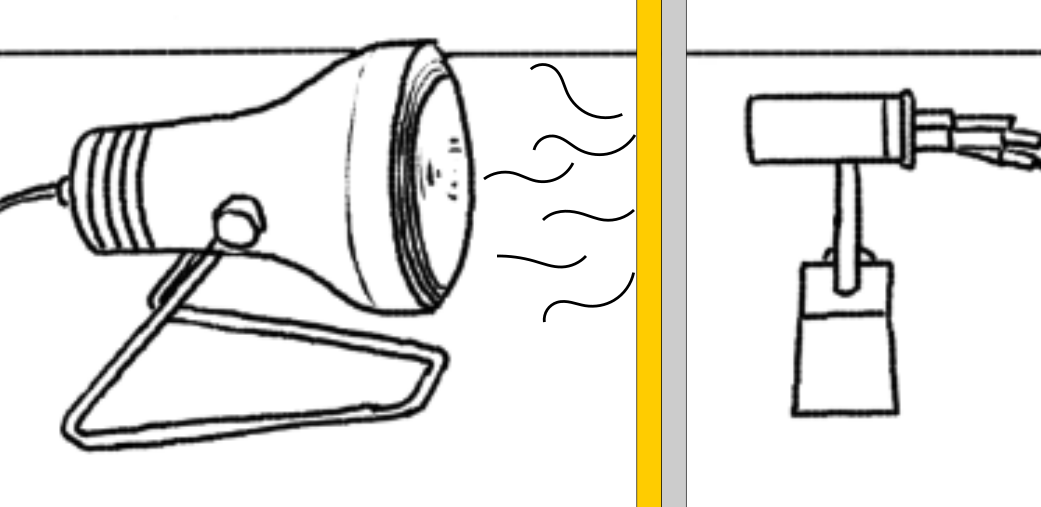 